臨終･葬儀の手引き（天に召される道）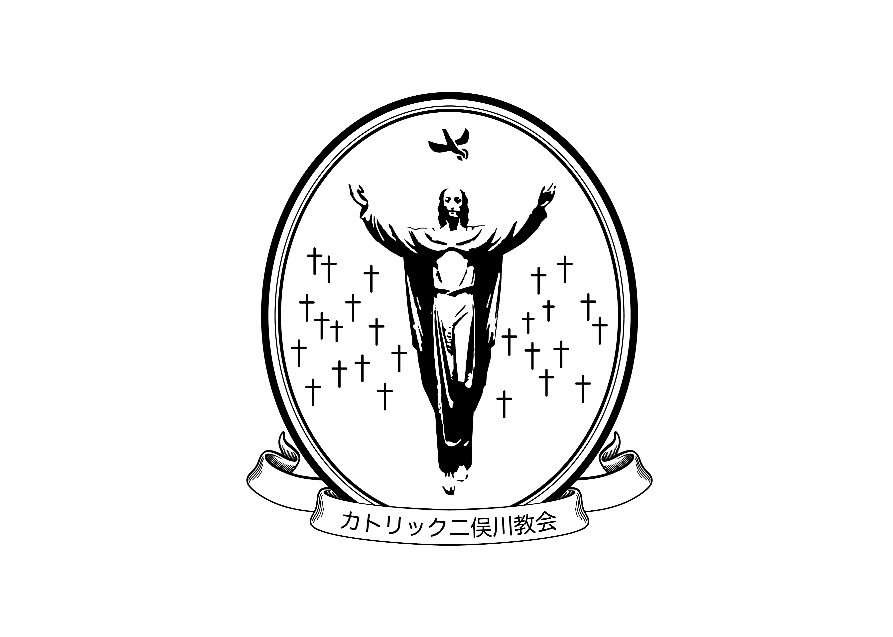 カトリック二俣川教会C:\Users\総務\Documents\冠婚葬祭係目　　次はじめに臨終から日取り決定まで通夜から火葬まで納　骨命日祭葬儀社教会への献金その他✟　天に召される道 （臨終～葬儀～命日）１．はじめに　　命ある全てのものはいずれ死を迎えます。ところが、いざその時になると残された　家族は悲しみのあまり戸惑いばかりで、多くの方は何をどうしてよいか分かりません。　そこで、家族の方にも基本的なことを前もってご理解いただくために、この「手引き」を作りました。ご参考になさってください。２．臨終から日取り決定まで①教会への連絡　◇死を迎えそうな重病、重症の方が家族におられる場合、あるいは臨終を迎えたときは、　　まず司祭または教会事務所（045-391-6296）にご連絡ください。　可能であれば、　　司祭が病者を訪問し、「ゆるしの秘跡」「病者の塗油」を行い、「聖体」を授け、主　　のもとへの旅立ちの準備をします。②病院で亡くなられた場合　◇通常、ご遺体の処置や医師による死亡診断書の作成等があるため、病院からの搬出　　までに２～３時間かかります。まず、教会事務所や葬儀社に連絡をしましょう。　◇ご遺体は葬儀社に依頼して、自宅に帰るか、葬儀社に安置をお願いすることになり　　ます。また、病院を出る際、死亡診断書は必ず持ち帰りましょう。　◇葬儀社は病院側が紹介してくれるケースもありますが、必ずしもキリスト教の葬儀に　　精通しているとはかぎりません。出来れば、教会での葬儀経験もある信頼できる　　葬儀社の方が良いと思いますので、教会事務所にご相談ください。　尚、ご遺体搬送　　と通夜・葬儀を異なる葬儀社にお願いすることも可能です。葬儀社をどうするか、　　ハッキリと病院側に告げることが必要です。③自宅で亡くなられた場合　◇かかりつけの主治医がある場合は、そちらに連絡し、死亡診断書を作成していただくことになります。その他の場合には、救急車を呼び、必要であれば警察に連絡します。同時に、教会事務所や葬儀社にも連絡しましょう。④日取りの決定　◇一般的に死亡翌日か翌々日に通夜、通夜の翌日に葬儀・告別式となります。日程に　　ついては、ご遺族の希望が尊重されますが、教会の都合、火葬場の都合もあります　　ので、ご遺族、教会、葬儀社の三者での調整が必要です。１⑤納　棺　◇葬儀の日程などで納棺の日時も決まります。家族だけでなく、司祭または奉仕者が　　納棺に立ち会い祈ることもできます。　　尚、教会への棺の搬入は、通夜（または葬儀）の３時間前位となります。３．通夜から火葬まで①通　夜　◇遺族の方々と共に、故人を偲び祈るために「通夜の儀」が行われます。　　通常は、教会で行われることが多いですが、自宅で行うこともできます。　◇「通夜の儀」は、教会準備の冊子「葬儀のしおり」によって行われます。　◇教会で行われる場合は、原則として、先唱、侍者、オルガン、聖歌隊、案内、　　献花渡し等、聖堂内のことは教会側で奉仕いたします。また、聖堂外の受付等　　は、ご遺族側にお願いしていますが、ご希望があればお手伝いいたします。　◇参列者への感謝を兼ねて、２階集会室で「通夜振る舞い」（通夜の食事を供応する　　場）を設け、故人を偲びながら語り合う時を持つこともできます。料理については、　　直接葬儀社にご相談ください。使用時間は午後９時までとなり、宿泊はできません。②葬儀・告別式　◇復活の希望のうちに、全てを神にゆだね、神の慰めを受け、故人との別れを告げる　　大切な儀式です。　◇「葬儀・告別式」は、教会準備の冊子「葬儀のしおり」に従って行われますが、　　式の中で、故人が生前に好んでいた「聖書の箇所」や「聖歌」などを希望すること　　もできます。司祭とご相談ください。　◇普通は「ミサ形式」ですが、「ことばの祭儀」の方法もあります。司祭とご相談　　ください。　◇通夜同様、原則として、先唱、侍者、オルガン、聖歌隊、案内、献花渡し等、聖堂　　内のことは教会側で奉仕いたします。また、聖堂外の受付等は、ご遺族側にお願い　　していますが、ご希望があればお手伝いいたします。③火　葬　◇司祭または奉仕者が同行し、火葬が始まる前の祈りをします。　◇火葬の後は、埋葬許可書を受け取り、納骨までご遺骨とともに保管してください。２４．納　骨　◇納骨の日取りや方法には特に規定はありません。日本の習慣に従って四十九日ごろ　　に行われることが多いようです。　◇遺族だけでもできますが、司祭に依頼する場合は日取りをご相談ください。　◇納骨日に「ミサ依頼」される場合、当日ご遺骨と遺影を教会にお持ち下さい。ミサ中は祭壇前に安置いたします。　◇納骨する墓地がない場合、教会事務所にご相談ください。５．命日祭　◇亡くなった人のために祈ることは、人として極めて自然で大切なことです。日本の　　習慣では仏教の影響もあり、初七日、一周忌、三回忌等と特別に祈る期日が言われ　　ますが、カトリックには特別に決まった期日はありません。日曜日あるいは平日の　　ミサの中で、司祭に祈っていただくよう「追悼の意向」を依頼することができます。　　また、個人的に「追悼ミサ」を希望される方は平日でもできます。「追悼ミサ」を　　行う時はご遺影をお持ちください。　◇日本の習慣にならい春分の日、お盆、秋分の日、およびその前後に「ミサ依頼」　　することも、故人を偲び祈る一つの機会と言えます。　◇カトリック教会では、死者のために共同体として祈ることも大切にしています。　　11月は「死者の月」として祈り、特に２日を「死者の日」と定め、ミサを献げ、　　祈っています。６．葬儀社　◇葬儀社の選択はご遺族の自由です。葬儀は華美に走らぬように心がけましょう。　　祭壇、棺、お花などの準備については、ご遺族が直接葬儀社とご相談いただくこと　　となります。依頼する葬儀社が分からないなど判断に困られた場合は、教会事務所にご相談ください。ご紹介いたします。７．教会への献金　◇通夜、葬儀、追悼式などの謝礼は、それぞれの方の生活に見合った額で、教会への感謝の気持ちを「献金」していただければ幸いです。献金額は、概ね１５万円（通夜がない場合は１０万円）程度の方が多いようです。　　その他、教会側の奉仕者への個別の謝礼などは必要ありません。 特別に事情のある場合は教会事務所で承りますので、お気軽にご相談ください。３８．その他①緊急洗礼　◇死の危険にある成人は、キリスト教信仰の主要な真理に関してある程度の知識を　　有し、受洗の意思を何らかの方法で明示した場合に、洗礼を受けることができます。　◇受洗を望まれる場合、病床に司祭を招いて洗礼を受けることができます。病者がその希望を持っているときは、早めに司祭に伝えましょう。　◇司祭を招く時間がない場合は、誰でも洗礼を授けることができます。　その場合は、　　「水」を額に３回注ぎながら、「○○さん、私は父と（水を注ぐ）子と（水を注ぐ）　　聖霊（水を注ぐ）の御名によって、あなたに洗礼を授けます」とはっきり声を出し　　て行ってください。授けて後、なるべく早く司祭と教会事務所へご連絡ください。②病者の塗油　◇重い病気になった時、大きな手術を受ける時などに司祭から「病者の塗油」の秘跡　　を授けていただき、神とともにこの十字架を引き受ける心を励ますことができます。　　そのような状況の際には、司祭にご連絡ください。尚、「病者の塗油」は何回でも　　受けることができます。同時に「ゆるしの秘跡」も受けられます。司祭へのお礼は　　必要ありません。③家族の中で自分一人だけが信者の場合　◇キリストの復活の恵みにあずかることを信じる私たちにとって、死は忌むべきこと　　ではなく、地上において信仰を証しする最後の大事な機会です。意識のある間に　　司祭を呼び、「病者の塗油」「ゆるしの秘跡」を受け帰天の準備をすること、また、　　帰天に際し、教会共同体として通夜、葬儀を行うことは、大変望ましいことです。　◇そのためには、周囲の人の助けを必要とします。生前から家族や身近な方々に、　　自分の「臨終の際の手配」や葬儀はカトリック教会で執り行って欲しいという希望　　などについてよく話し、理解を得ておきましょう。　◇お寺で管理されている家族の墓に納骨する場合には、仏式の葬儀・戒名などの条件　　を付けられることもありますが、それらを受け入れられても差し支えありません。④信者の家族で、洗礼を受けていない人の葬儀を教会で行いたい場合は、司祭にご相談ください。２０１５年教会委員会４＊　教会での保管を希望される方は、事務所にお申し出ください。　５家族への覚書は遺言状のように法律的な拘束力はありませんが、特に家族親戚の方には、　　　記載されていることを遺言状のように、尊重され、実行していただけることを教会は希望します。家族への覚え書き家族への覚書は遺言状のように法律的な拘束力はありませんが、特に家族親戚の方には、　　　記載されていることを遺言状のように、尊重され、実行していただけることを教会は希望します。家族への覚え書き氏　　名生年月日　　　　　　年　　　　　月　　　　　日 受洗年月日　受洗教会　　　　　　年　　　　　月　　　　　日　　　　　　　　　　　　　　　　　　       教会洗礼名臨終・死亡の時の連絡先カトリック二俣川教会　045－391－6296延命治療（脳死状態または昏睡状態になった場合）　　希望する　　・　　希望しない通夜の場所　教会　・　自宅　その他（　　　　　　　　　　　　　　　　　　　　）通夜の時の会食　あり　・　なし葬儀の場所　　　　　　　　　　　　　　　　　　　　　　　　教会その他（　　　　　　　　　　　　　　　　　　 　）葬儀社　教会の紹介　・　特に希望なし埋葬場所（　　　　　　　　　　　　）墓地 ・ 霊園 ・ 納骨堂家族への希望教会への希望　（好きな聖書・好きな聖歌）その他の希望（花・音楽など）記載日と署名　　　　　　　年　　　　　　月　　　　　日